Translations: Parking – NICU and special care nursery families email Special program for NICU and special care nursery families that provides free parking for families whose baby has been hospitalized for 30 days- free parking for up to the next 30 days. Must be requested by SW. SW emails parking office and receives the approval email. English:Please have the family present a copy of this email to the Employee Services Parking office. We will issue them a No Charge key card. The Parking office is located on the 2nd floor of the Wang Building, room #232. They are open Monday – Friday, 7:30 am – 5:00 pm.  Please note the key card issued is only valid for 30 days. If the patient still needs the key card after 30 days, they will need to reach out to you (the social worker) for requalification.Spanish:La familia deberá presentar una copia de este correo electrónico a la oficina de Employee Services Parking (Servicio de Estacionamiento para Empleados). Les emitiremos una tarjeta de acceso sin cargo. La oficina de estacionamientos está ubicada en el 2do piso del edificio Wang, sala 232, y el horario de atención es de lunes a viernes, de 7:30 a. m. hasta 5:00 p. m. Tenga presente que la tarjeta de acceso emitida solo es válida por 30 días. Si después de los 30 días el paciente aún necesita la tarjeta de acceso, entonces deberá comunicarse con usted (el trabajador social) para la recalificación.Portuguese: A família tem que apresentar a cópia deste e-mail no departamento de Estacionamento dos Serviços do Funcionário. Um cartão de acesso sem cobrança será emitido. O departamento de Estacionamento fica no segundo andar do edifício Wang, sala 232. Fica aberto de segunda à sexta, das 7h30 às 17h00. Observe por favor que o cartão emitido é válido somente por 30 dias. Se o paciente ainda precisar do cartão depois de 30 dias, ele terá que entrar em contato com você (a assistente social) para requalificar.Arabic:(Note- this translation is an image rather then a Word document as Arabic is read right to left and Word sometimes reverses words.)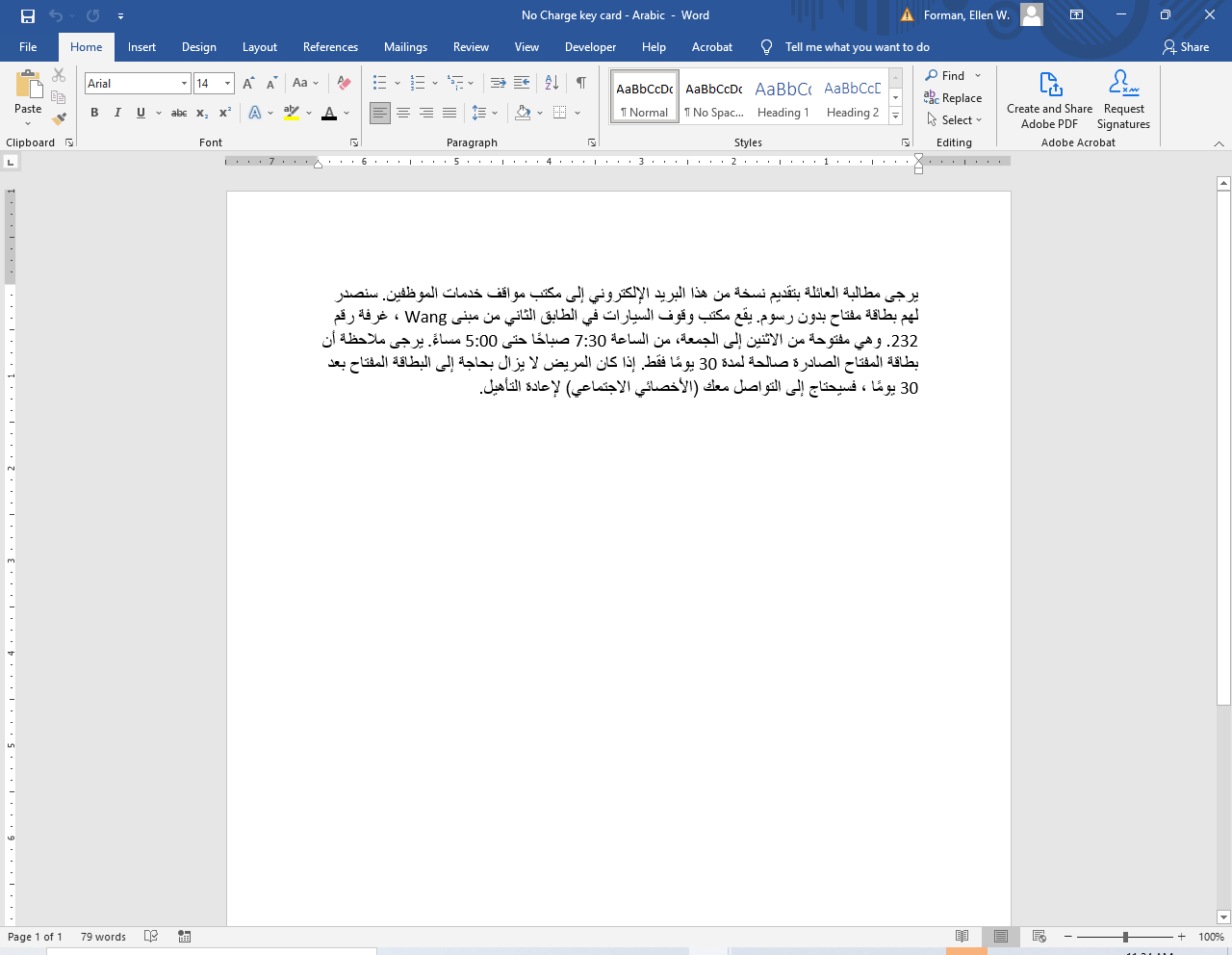 11/21